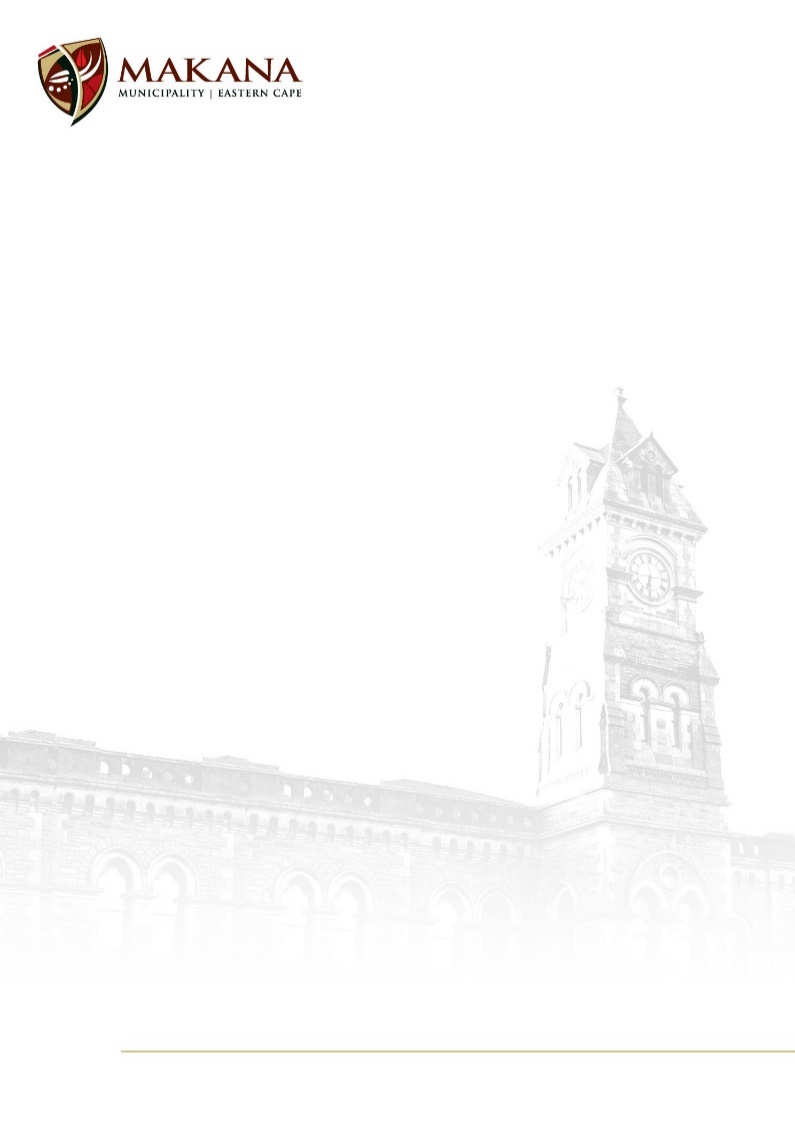 LEGAL NOTICE ON MUNICIPAL LEASED LANDThe Makana Municipality would like to invite all the members of the public who currently have a LEASE AGREEMENT (expired or valid) with the Municipality on Council’s land or building to write to the Municipality, if he/she/they still have intentions to use the land or building leased.This will allow the Municipality to make use of the underutilized properties and enter into new agreements or plan other options to utilise the land or building to its full potential. It should be noted that all those with outstanding financial debt due to the Municipality will still be liable to pay off the debt.You are hereby given 60 days from the date of this notice to write to the Municipality as per above. All the correspondences should be submitted at Makana Municipality, Registry Department (City Hall), 86 High Street, Grahamstown, 6139. For further clarity, kindly visit the Land & Estate Department at BAB, Housing Department in Joza Township during working hours, or alternatively call 046 637 0424/8 On behalf of:MR. P. M. KATEMUNICIPAL MANAGERISAZISO SOMTHETHO NGOMHLABA OLAWULAYO KAMASIPALAUmasipala waseMakana ucela bonke abantu abane SIVUMELWANO SOKUQESHA (esiphelelweyo okanye esisebenzayo) noMasipala kumhlaba okanye isakhiwo seBhunga ukuba babhalele uMasipala, ukuba usenazo iinjongo zokusebenzisa ibhunga ledolophu. umhlaba okanye isakhiwo esiqeshiweyo.Oku kuya kuvumela uMasipala ukuba asebenzise iipropati ezingasetyenziswanga ngokupheleleyo kwaye angene kwizivumelwano ezitsha okanye acwangcise ezinye iindlela zokusebenzisa umhlaba okanye isakhiwo ngokupheleleyo. Kufuneka kuqatshelwe ukuba bonke abo banamatyala emali angekahlawulwa kuMasipala basazakuba noxanduva lokuhlawula ityala.Unikwa iintsuku ezingama-60 ukusuka kumhla wesi saziso ukuba ubhalele uMasipala njengoko kubhalwe ngentla apha.Zonke iimbalelwano kufuneka zingeniswe kuMasipala waseMakana, kwiSebe loBhaliso (kwiHolo yeSixeko), kwa-86 High Street, eRhini, 6139. Ukuze ufumane ingcaciso ethe kratya, nceda undwendwele iSebe lezeMihlaba neNdawo e-BAB, iSebe leZindlu kwilokishi yaseJoza ngeeyure zokusebenza, okanye ngenye indlela tsalela umnxeba ku-046 637 0424/8Endaweni ka:
MR. P. M. KATEUMPHATHI KAMASIPALA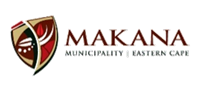 WETTIGE KENNISGEWING OOR MUNISIPALE HUURGROND Makana Munisipaliteit wil hiermee alle inwoners uitnooi , wat huidiglik n HUURKONTRAK ( verval of geldig) met die Munisipaliteit het, in verband met munisipale grond of n munisipale gebou, om die Munisipalitiet skfriftelik in kennis te stel of hy/sy of hulle, nog beoog om the munisipale grond of gebou te huur. Dit sal die Munisipaliteit n geleentheid gee om gebruik te maak van die munisipale eiendom, wat nie ten volle benut word nie en n nuwe ooreenkoms te sluit of om na ander opsies te kyk, oor hoe om die munisipale grond ten volle te benut. Daar moet in ag geneem word, dat die wat uitstaande finansiele skuld het, verskuldig aan die Munsipaliteit, steeds aanspreeklik is om die skuld af te betaal. U word hiermee 60 dae kennis gegee, vanaf die datum van hierdie kennisgewing, om aan die Munisipalitet te skryf in verband met die bogenoemde. Alle korrespondensies moet asvolg ingehandig word aan Makana Munisipaliteit, Registrasie Departement (Stadsaal), Hoogstraat 86, Makhanda, 6139. Vir enige navrae, besoek die Grond & Boedel Departement by BAB, Behuising Departement in Joza gedurende werksure, or skakel                 046 637 0424/8 Namens:MR. P. M. KATEMUNICIPAL MANAGER